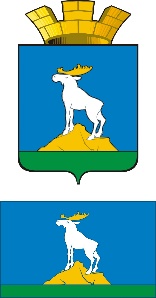 НИЖНЕСЕРГИНСКОЕ ГОРОДСКОЕ ПОСЕЛЕНИЕДУМАПЯТЫЙ СОЗЫВТРЕТЬЕ  ЗАСЕДАНИЕРЕШЕНИЕот 23. 11.2022 г. № 15г. Нижние СергиО Счетной палате Нижнесергинского городского поселенияРуководствуясь Бюджетным кодексом Российской Федерации" от 31.07.1998 № 145-ФЗ, Федеральными законами от 06.10.2003 № 131-ФЗ «Об общих принципах организации местного самоуправления в Российской Федерации» от 07.02.2011 № 6-ФЗ «Об общих принципах организации и деятельности контрольно-счетных органов субъектов Российской Федерации и муниципальных образований», Законом Свердловской области от 12.07.2011 № 62-ОЗ «О счетной палате Свердловской области и контрольно-счетных органах муниципальных образований, расположенных на территории Свердловской области», Уставом Нижнесергинского городского поселения, Дума Нижнесергинского городского поселения РЕШИЛА:1. Создать в Нижнесергинском городском поселении орган местного самоуправления с правами юридического лица-Счетную палату Нижнесергинского городского поселения.2. Утвердить структуру и штатную численность Счетной палату Нижнесергинского городского поселения:- председатель Счетной палаты – 1 штатная единица;Аппарат Счетной палаты:Инспектор Счетной палаты – 0,5 штатной единицы.3. Опубликовать настоящее Решение в Муниципальном вестнике Нижнесергинского городского поселения.4. Контроль исполнения настоящего Решения возложить на постоянную комиссию Думы по местному самоуправлению.Председатель ДумыНижнесергинскогогородского поселения							А.А. ЯковлевГлава Нижнесергинскогогородского поселения							А.М. Чекасин